Home Learning for WQ3: Week beginning – 29.06.2020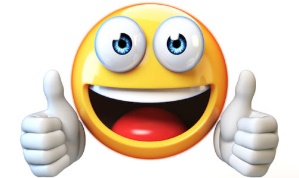 Well done to WQ3 pupils for continuing to work at home and telling us about what you’ve done when we ring you.          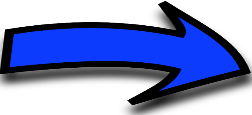          CHOOSE FROMOnline ActivitiesENGLISH:How are commas used in a list?https://www.bbc.co.uk/bitesize/topics/z8x6cj6/articles/zxvcrdmContinue with Phonics games - username is march 20, password is home  https://www.phonicsplay.co.uk/How to use exclamation marks? https://www.bbc.co.uk/bitesize/topics/z8x6cj6/articles/z3dcmsgKS1 – GRAMMAR: Choose your video.https://www.bbc.co.uk/bitesize/topics/zrqqtfr       MATHS:How to use directions and turns.https://www.bbc.co.uk/bitesize/topics/z2grd2p/articles/zwv6b82KS2: 3D shapes             https://www.bbc.co.uk/bitesize/topics/zt7xk2p/resources/1Subtraction game. Change it for your level and speed.http://www.mathgametime.com/games/subtraction-game-minus-missionMultiplication game – http://www.mathgametime.com/games/grand-prix-multiplicationSCIENCE:The life cycle of animals.https://www.bbc.co.uk/bitesize/topics/z6882hv/articles/zttckqtWhat is the life cycle of a plant? https://www.bbc.co.uk/bitesize/topics/zpxnyrd/articles/z2vdjxsWhat are the parts of a plant?                https://www.bbc.co.uk/bitesize/topics/zpxnyrd/articles/z3wpsbkOffline Activities:Can you do some jobs around your home, like fixing things?When the restaurants open, what meals would you like to eat?When the cinemas open, what films would you like to watch?Write a recipe for a summer smoothie and make it.Learning for life:How do you show respect to people who are different from you?What are the important things in life to spend money on?How would you plan a trip to another city?Nas says you are all super stars!!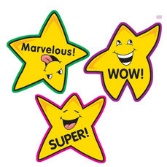 Stay safe and be happy!